MINISTÉRIO DA EDUCAÇÃO 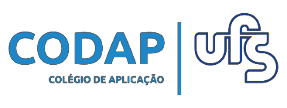 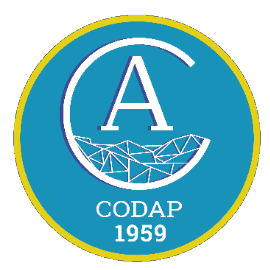 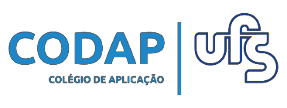 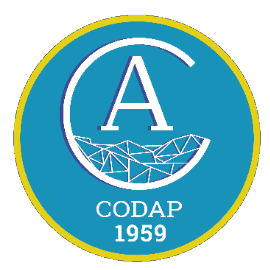 UNIVERSIDADE FEDERAL DE SERGIPECOLÉGIO DE APLICAÇÃOAv. Marechal Rondon S/N, Rosa Elze. CEP: 49100-000 (79) 3194-6930/6931 – direcao.codap@gmail.com –Disciplina: Orientação Educacional 6º Ano – Ensino FundamentalProfessora: Silaine Maria Gomes Borges	Durante o nosso ano letivo de 2020, iremos trabalhar com as temáticas Identidade, Patrimônio Cultural e Ambiental sua utilização e preservação.Dando continuidade as nossas atividades iremos conhecer nosso Sistema de Avaliação: RESOLUÇÃO Nº 11/2014/CONEPEAprova alterações nas Normas do Sistema deAvaliação do Colégio de Aplicação - CODAP.O CONSELHO  DO ENSINO, DA PESQUISA  E DA EXTENSÃO  da UniversidadeFederal de Sergipe no uso de suas atribuições legais,CONSIDERANDO a proposta de alteração do Sistema de Avaliação do CODAPaprovada em 10.02.2014 pelo Conselho Geral do CODAP;CONSIDERANDO que a proposta está amparada legalmente pela Resolução nº 31/2008/CONSU que aprovou o Regimento do CODAP;CONSIDERANDO o parecer da Relatora, Consª LAURA CAMILA BRAZ DE ALMEIDA, ao analisar o processo nº 2722/2014-31;CONSIDERANDO ainda, a decisão unânime deste Conselho, em sua Reunião Ordinária, hoje realizada,R E S O L V E:Art.  1º Aprovar alterações nas Normas que regulamentam o Sistema de Avaliação doColégio de Aplicação de acordo com o Anexo da presente Resolução.Art. 2º Esta Resolução entra em vigor nesta data, revoga as disposições em contrário e, em especial, a Resolução nº 32/2009/CONEPE.Sala das Sessões, 28 de abril de 2014.VICE-REITOR Prof. Dr. André Maurício Conceição de SouzaPRESIDENTE em exercícioRESOLUÇÃO Nº 11/2014/CONEPE ANEXOSISTEMA DE AVALIAÇÃO DO CODAPArt. 1º Ao Conselho Geral caberá aprovar as normas e diretrizes quanto ao processo de avaliação, observando os preceitos legais, que deverão ser referendadas pelo CONEPE/UFS.Art. 2º A avaliação do Colégio de Aplicação, entendida como instrumento de reajuste do processo educativo, é contínua e cumulativa, sendo parte integrante do processo ensino- aprendizagem, envolvendo aspectos formativos e informativos, com prevalência dos aspectos qualitativos sobre os quantitativos e dos resultados obtidos ao longo do período sobre os de eventuais exames finais.Art. 3º São interacionistas do processo de avaliação:I.  Alunos;II.  Professores;III.  Setor Técnico Pedagógico;IV.  Conselho de Classe, e,V.  Direção.Art. 4º A verificação do rendimento escolar compreenderá a avaliação do aproveitamento do processo ensino-aprendizagem mais a frequência conforme a legislação em vigor.Art. 5º Será exigida do aluno, para efeito de aprovação, assiduidade com uma frequência mínima de 75% (setenta e cinco por cento), de acordo com a Lei nº. 9394/96.Art. 6º O ano letivo terá carga horária mínima anual de 800 (oitocentas) horas distribuídas por um mínimo de 200 (duzentos) dias de efetivo trabalho, excluído o tempo reservado às Provas de Recuperação Final.Art.  7º De modo a verificar os objetivos dos planos de curso, em cada unidade serão adotadas duas modalidades de avaliação:I.  Formativa: será realizada no transcurso de cada unidade. Sendo as dificuldadesidentificadas, replanejadas e trabalhadas através de aulas de atendimento obrigatório, e,II.  Somativa: adotando-se os seguintes instrumentos:a) provas orais, escritas e/ou práticas;b) relatórios de participação em palestras, seminários, trabalhos de campo, cursos, etc, e,c) atividades previstas no item b deverão constar no planejamento de cada disciplina, devendo o aluno apresentar certificado de participação e/ou relatórios.Art. 8º O ano letivo será dividido em 4 (quatro) unidades didáticas, distribuídas em 2 (dois)semestres.§ 1º Todas as unidades didáticas terão caráter de desenvolvimento de conteúdos.§ 2º Para cada unidade serão obrigatórios, no mínimo, 2 (dois) momentos de avaliação que abrangerão os conteúdos trabalhados na respectiva unidade.§ 3º Ao final de cada unidade didática deverá ser realizada a segunda chamada de avaliação, para os alunos que justificarem devidamente sua ausência no Setor Técnico-Pedagógico - SETEPE.Art.  9º As notas das unidades didáticas, das avaliações semestrais e das provas de recuperação final terão pontuação 0,0 (zero) a 10,0 (dez), expressas em números aproximados até a segunda casa decimal.Art. 10. Os horários designados para avaliações de unidades, segunda chamada, avaliações semestrais, estudos e provas de recuperação final serão definidos pelo Setor Técnico-Pedagógico.Art. 11. Para os casos de baixo rendimento escolar, serão oferecidos pela escola os estudos paralelos de atendimento obrigatórios, avaliações semestrais, estudos de recuperação final e prova de recuperação final.I.  os estudos paralelos de atendimento serão de caráter obrigatório para o aluno com baixo rendimento escolar com horário determinado pelo Setor Técnico-Pedagógico.II.  após a semana de provas da 2ª unidade, os alunos com média semestral 1 menor do que7,0 (sete) poderão fazer a Avaliação Semestral 1;III.  após a semana de provas da 4ª unidade, os alunos com média semestral 2 menor do que7,0 (sete) poderão fazer a Avaliação Semestral 2;IV.  os estudos de recuperação final ocorrerão após a avaliação semestral 2.V.  o número mínimo de hora/aula para os estudos de recuperação final terá como base o mesmo número de hora/aula semanal de cada disciplina.VI.  a  prova  de  recuperação  final  será  realizada  posteriormente  à  semana  de  estudos  de recuperação final.Art. 12. A média das unidades didáticas será correspondente à soma do valor das unidades de cada semestre dividido por 2 (dois)MU1UD1   UD22MU 2UD3   UD 42Parágrafo Único: O aluno que obtiver média das unidades inferior a 7,0 (sete) poderá fazer a Avaliação Semestral (AS)Art. 13. A média semestral do aluno que fizer a avaliação semestral será correspondente à soma do valor da média das unidades mais o valor da Avaliação Semestral, dividido por 2 (dois).MS1MU 1   AS12MS 2MU 2    AS 22Parágrafo Único: Quando a nota da Avaliação Semestral for inferior à média das unidades, permanecerá a média anterior.Art. 14. A média anual será correspondente à soma do valor das médias semestrais dividido por 2 (dois).MA     MS1   MS 22§ 1° Será considerado aprovado o aluno que obtiver média anual igual ou superior a 7,0 (sete) em cada disciplina.§ 2° Fará estudos de recuperação final e a prova de recuperação final o aluno que obtiver média anual inferior a 7,0 (sete) em quaisquer disciplinas.Art. 15. A média final será correspondente à soma do valor da média anual, mais o valor da nota de recuperação final (PRF) dividido por 2 (dois).MF      MA   PRF2Parágrafo Único: Será considerado aprovado o aluno que obtiver média final igual ou superior a 5,0 (cinco).Art. 16. A Esta Resolução entra em vigor nesta data, revoga as disposições em contrário.Sala das Sessões, 28 de abril de 2014Link 1 http://codap.ufs.br/pagina/20910-sistema-de-avaliacaoPara você recomendo essa linda história de amor e inclusão.Link 2     https://www.youtube.com/watch?v=OrGEjSn1v8Y“Cuerdas" é o segundo curta-metragem de Pedro Solís García. Cuerdas foi o vencedor do Goya® 2014 na categoria de "Melhor curta-metragem de animação espanhola". A curta-metragem conta a história de uma menina que se tornou amiga de um menino que tem paralisia cerebral. Uma história que toca aos corações de quem assiste.Espero que você goste.